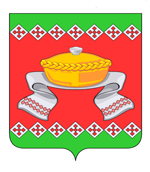 РОССИЙСКАЯ  ФЕДЕРАЦИЯОРЛОВСКАЯ   ОБЛАСТЬАДМИНИСТРАЦИЯ   СОСКОВСКОГО   РАЙОНАПОСТАНОВЛЕНИЕс. Сосково          В соответствии с пунктом 2 статьи 179 Бюджетного кодекса Российской Федерации, Администрация Сосковского района ПОСТАНОВЛЯЕТ: 1. Внести в постановление Администрации района от 29 января 2014 года №33 «Содействие занятости населения, поддержка предпринимательства и развитие торговли в Сосковском районе на 2014-2020 годы» (далее - Программа), следующие изменения: а) Паспорт программы Сосковского района «Содействие занятости населения, поддержка предпринимательства и развитие торговли в Сосковском районе на 2014-2020 годы» изложить в новой редакции  согласно приложения 1 к настоящему постановлению; б) Паспорт подпрограммы1муниципальной программы Сосковского района «Содействие занятости населения, поддержка предпринимательства и развитие торговли в Сосковском районе на 2014-2020 годы» изложить в новой редакции  согласно приложения 2 к настоящему постановлению;в) Приложение 6  к подпрограмме 1муниципальной программы Сосковского района «Содействие занятости населения, поддержка предпринимательства и развитие торговли в Сосковском районе на 2014-2020 годы» изложить в новой редакции  согласно приложения 3 к настоящему постановлению. г) Приложение 7  к муниципальной программе Сосковского района «Содействие занятости населения, поддержка предпринимательства и развитие торговли в Сосковском районе на 2014-2020 годы» изложить в новой редакции  согласно приложения 4 к настоящему постановлению.2. Настоящее постановление подлежит опубликованию в «Информационном Вестнике Сосковского района» и размещению на официальном сайте Администрации Сосковского района 3. Контроль за исполнением настоящего постановления  возложить на  заместителя Главы Администрации района по социальной сфере и экономике                 Г. И. Черникову.Глава района                                                                                                Р. М. Силкин  Приложение 1к Постановлению                                                                       Администрации Сосковского района                                                                                                                                          от «  11  »    04             2019  года № __49_   ПАСПОРТмуниципальной программы Сосковского района«Содействие занятости населения, поддержка предпринимательства и развитие торговли в Сосковском районе на 2014-2020 годы»Приложение 2к Постановлению                                                                       Администрации Сосковского района                                                                                                                                          от «    »                 2019  года № ___   ПАСПОРТПодпрограммы 1 «Содействия занятости населения в Сосковском районе Орловской области на 2014-2020 годы» муниципальной программы 
«Содействие занятости населения, поддержки предпринимательства и развития торговли в Сосковском районе на 2014-2020 годы»Приложение 3к Постановлению                                                                       Администрации Сосковского района                                                                                                                                          от « 11   »  04               2019  года № _49__    Приложение 6 к подпрограмме1«Содействие занятости населения в Сосковском районе
 Орловской области 2014-2020 гг.» муниципальной программы Сосковского   района «Содействие занятости населения, поддержка предпринимательства и развитие торговли в Сосковском районе на 2014-2020 годы»Ресурсное обеспечение реализации подпрограммы 
«Содействие занятости населения в Сосковском районе Орловской области 2014 – 2020 гг.»Приложение 4к Постановлению                                                                       Администрации Сосковского района                                                                                                                                          от «  11  »     04            2019  года № 49___   Ресурсное обеспечение и прогнозная (справочная)оценка расходов районного бюджета, сельских поселений, внебюджетных источников,юридических лиц на реализацию целей муниципальной программы«Содействие занятости населения, поддержка предпринимательства и развитие торговлив Сосковском районе на 2014-2020 годы»   (тыс. рублей)«11»апреля2019 г.№49О внесении изменений в Постановление администрации района от 29 января 2014 года №33 «Содействие занятости населения, поддержка предпринимательства и развитие торговли в Сосковском районе на 2014-2020 годы» .Наименование муниципальной Программы«Содействие занятости населения, поддержка предпринимательства и развитие торговли в Сосковском районе на 2014-2020 годы»Ответственный исполнитель ПрограммыОтдел по экономике, предпринимательству и торговле Администрации Сосковского районаСоисполнители Программы1.  Хозяйствующие субъекты (субъекты МСП), осуществляющие торговую деятельность на территории Сосковского района2. Отдел по управлению имуществом ,отдел архитектуры, строительства и ЖКХ Администрации района Перечень подпрограммподпрограмма1
«Содействие занятости населения в Сосковском районе Орловской области на 2014-2020 годы»подпрограмма 2 «Развитие и поддержка малого и среднего предпринимательства                          в Сосковском районе на 2014-2020 годы»;   подпрограмма 3 «Развитие торговли на территории Сосковского района на 2014-2020 годы»Цели Программы. Обеспечение  гарантий в сфере содействия занятости населения безработных граждан в Сосковском районе Орловской области. Улучшение условий и охраны труда работников организаций, расположенных на территории Сосковского района Орловской областиСоздание благоприятных условий для эффективного развития малого и среднего предпринимательства (далее также – МСП)        в Сосковском районе;Содействие развитию торговой деятельности на территории Сосковского района.Задачи Программы     1. Содействие гражданам в трудоустройстве.      2. Совершенствование системы управления охраной труда3.Совершенствование нормативно - правовой базы, регулирующей деятельность субъектов МСП;4.   Расширение деловых возможностей субъектов МСП;   5.Обеспечение открытости и доступности информации по вопросам предпринимательской деятельности;   6.Формирование на территории района современной торговой инфраструктуры              с учетом нормативов минимальной обеспеченности населения площадью торговых объектов, видов и типов торговых объектов, форм и способов торговли;    7.Проведение мероприятий, содействующих развитию торговой и заготовительной деятельности в сельской местности;   8.Создание условий для расширения сети социально ориентированных торговых предприятий;    9.Повышение кадрового обеспечения торговой отрасли;10.Развитие торговли в отдаленных                 и малонаселенных пунктах района.Целевые индикаторы и показатели ПрограммыУровень регистрируемой безработицы.   Численность работников, пострадавших от несчастных случаев на производстве, всего, в том числе со смертельным и тяжелым исходом.   Затраты на мероприятия по охране труда 
в расчете на одного работника.  Количество руководителей и специалистов, прошедших обучение и проверку знаний требований охраны труда. Количество аттестованных по условиям труда рабочих местПодготовка предложений по разработке            и совершенствованию нормативных правовых актов Сосковского района, регулирующих деятельность субъектов МСП;Проведение (участие в проведении) совещаний, круглых столов, встреч и т.п.            с предпринимателями по актуальным вопросам осуществления их деятельности, в том числе        с участием контрольно-надзорных органов;Организация и (или) участие в форумах, выставках, конференциях и т.д;  Популяризация предпринимательства и мер поддержки.Разработка и совершенствование НПА Сосковского района, регулирующих торговую деятельность на территории Сосковского района;Размещение на интернет-сайте администрации и районной газете информации о состоянии        и перспективах развития торговой деятельности Сосковского района;Открытие новых современных торговых объектов, реконструкция  и модернизация старых объектов;Обеспечение товарами удаленных                     и малочисленных пунктов района;Организация рабочих встреч, круглых столов  с участием представителей хозяйствующих субъектов, осуществляющих торговую деятельность;.Этапы и сроки реализации Программы Программа рассчитана на 2014 - 2020 гг. Без деления на этапыОбъемы бюджетных ассигнований на реализацию ПрограммыОбщий объём средств, предусмотренных     на реализацию муниципальной Программы,- 3535,6 тыс. руб.в том числе: районный бюджет – 341,11 тыс. руб.бюджеты сельских поселений-116,4тыс.руб.внебюджетные источники  - 3078,1тыс. руб.Итого за 2014 год – 474,1 тыс. руб.в том числе:районный бюджет – 43,1  тыс. руб.бюджеты сельских поселений-15 тыс.руб.внебюджетные источники   - 416,0 тыс. руб.Итого за 2015 год – 542 тыс. руб.в том числе: районный бюджет – 11 тыс. руб.бюджеты сельских поселений-0 тыс.руб.внебюджетные источники   - 531,0 тыс. руб.Итого за 2016 год –  753,6 тыс. руб.в том числе:районный бюджет – 56,1 тыс. руб.бюджеты сельских поселений-42 тыс.руб.внебюджетные источники   - 655,5 тыс. руб.Итого за 2017 год –  785,41тыс. руб.в том числе:районный бюджет – 81,41 тыс. руб.бюджеты сельских поселений-0тыс.руб.внебюджетные источники  - 704 тыс. руб.Итого за 2018 год – 249,7 тыс. руб.в том числе: районный бюджет – 20,9 тыс. руб.бюджеты сельских поселений-0  тыс.руб.внебюджетные источники   - 228,8тыс. руб.Итого за 2019 год –  410,2  тыс. руб.в том числе:районный бюджет – 100 тыс. руб.бюджеты сельских поселений-29,4 тыс.руб.внебюджетные источники   - 280,8 тыс. руб.Итого за 2020 год –  320,6 тыс. руб.в том числе:районный бюджет – 28,6 тыс. руб.бюджеты сельских поселений-30 тыс.руб.внебюджетные источники  - 262 тыс. руб.Ожидаемые результаты реализации ПрограммыВ течение 2014–2020 годов:  содействие занятости населения   снижение:    -уровня безработицы населения- численности работников, пострадавших от несчастных случаев на производстве, включая смертельный и тяжелый травматизм;увеличатся:- затраты на мероприятия по охране труда 
в расчете на одного работника;- количество руководителей и специалистов, прошедших обучение и проверку знаний требований охраны труда;- количество аттестованных по условиям труда рабочих мест. Количество НПА Сосковского района, регулирующих деятельность субъектов МСП –  4 ед.; Количество мероприятий                                    с предпринимателями района по актуальным вопросам осуществления их деятельности –        4 единиц;Количество вновь зарегистрированных субъектов МСП в Сосковском районе за период 2014-2020 годов – 5 единиц; Количество участий в форумах, выставках, конференциях по вопросам МСП – 4 единиц;Количество открытых новых современных торговых объектов, реконструированных              и модернизированных старых объектов –               4 ед; Количество проведенных тематических ярмарок –4единиц;Количество организованных мероприятий          с участием представителей хозяйствующих субъектов, осуществляющих торговую деятельность – 4 единиц;Количество направленной в СМИ информации о состоянии развития торговой деятельности Сосковского района – 20 единиц.Наименование подпрограммы  муниципальной программы1«Содействия занятости населения в Сосковском районе Орловской области на 2014-2020 годы» (далее также - подпрограмма)Ответственный исполнитель подпрограммыАдминистрация Сосковского района, 
КУ ОО «ЦЗН Сосковского района».Перечень основных мероприятий подпрограммы1основное мероприятие 1 подпрограммы1 «Реализация мероприятий активной политики занятости населения и дополнительных мероприятий в сфере занятости населения»; основное мероприятие 2 подпрограммы1 – «План мероприятий по улучшению условий и охраны труда в Сосковском районе Орловской области на 2014–2020 годы».Цели подпрограммы1. Обеспечение  гарантий в сфере содействия занятости населения безработных граждан в Сосковском районе Орловской области.2. Улучшение условий и охраны труда работников организаций, расположенных на территории Сосковского района Орловской областиЗадачи подпрограммы 1. Содействие гражданам в трудоустройстве.  2. Повышение конкурентоспособности граждан 
на рынке труда.3. Совершенствование системы управления охраной труда4. Улучшение системы обучения и проверки знаний требований охраны труда работников организаций, активизация работы по аттестации рабочих мест по условиям труда5. Информационно-консультативное обслуживание, нормативно-правовое обеспечение в сфере охраны трудаЦелевые индикаторы и показатели подпрограммы 1. Доступность услуг в области содействия занятости населения. 2. Уровень регистрируемой безработицы. 3. Средняя продолжительность периода безработицы. 4. Коэффициент напряженности на регистрируемом рынке труда. 5. Численность работников, пострадавших от несчастных случаев на производстве, всего, в том числе со смертельным и тяжелым исходом. 6. Численность работников, занятых 
в условиях, не отвечающих санитарно-гигиеническим нормам. 7. Численность работников, имеющих право на предоставление компенсаций 
за работу во вредных и (или) опасных условиях труда. 8. Затраты на мероприятия по охране труда 
в расчете на одного работника. 9. Количество руководителей 
и специалистов, прошедших обучение 
и проверку знаний требований охраны труда. 10. Количество аттестованных по условиям труда рабочих местЭтапы и сроки реализации подпрограммыПодпрограмма реализуется в один этап. Срок реализации 2014–2020 годыОбъемы бюджетных ассигнований на реализацию подпрограммы Общий объем средств, предусмотренных на реализацию подпрограммы, –  1145,1 тыс. рублей, в том числе:средства муниципального бюджета – 353,51 тыс. руб.; средства бюджетов сельских поселений – 116,4тыс. руб.средства работодателей -  675,1тыс. руб. 2014 год:всего – 229,1 тыс.руб., в том числе:средства муниципального бюджета – 43,1 тыс. руб.; средства бюджетов сельских поселений – 15 тыс.руб.средства работодателей – 171тыс. руб.2015 год: всего – 136,5 тыс. руб., в том числе:средства муниципального бюджета – 11тыс. руб.; средства бюджетов сельских поселений – 0руб.средства работодателей – 125,5 тыс.руб.2016 год:  всего – 205,5 тыс.руб., в том числе:средства муниципального бюджета – 56,1 тыс.руб.; средства бюджетов сельских поселений – 42 тыс.руб.средства работодателей -  107,4 тыс.руб.2017 год:  всего – 136,01 тыс. руб., в том числе:средства муниципального бюджета – 81,41тыс. руб.; средства бюджетов сельских поселений – 0 руб.средства работодателей -  54,6 тыс. руб.2018 год: всего – 69,7тыс. руб., в том числе:средства муниципального бюджета – 20,9 тыс.руб.; средства бюджетов сельских поселений – 0руб.средства работодателей – 48,8 тыс.руб.2019 год:  всего – 225,2 тыс. руб., в том числе:средства муниципального бюджета – 100 тыс. руб.; средства бюджетов сельских поселений – 29,4 тыс. руб.средства работодателей -  95,8 тыс.руб.2020 год:  всего – 143 тыс. руб., в том числе:средства муниципального бюджета – 41 тыс. руб.; средства бюджетов сельских поселений – 30 тыс.руб.средства работодателей -  72 тыс.руб.Ожидаемые результаты реализации подпрограммыа)Увеличение содействия занятости населения б) снизятся:- численность работников, пострадавших от несчастных случаев на производстве, включая смертельный и тяжелый травматизм;- численность работников, занятых в условиях, не отвечающих санитарно-гигиеническим нормам;- численность работников, имеющих право 
на предоставление компенсаций за работу 
во вредных и (или) опасных условиях труда;в) увеличатся:- затраты на мероприятия по охране труда 
в расчете на одного работника;- количество руководителей и специалистов, прошедших обучение и проверку знаний требований охраны труда;- количество аттестованных по условиям труда рабочих мест.к 2020 году снизятся:- уровень регистрируемой безработицы;- средняя продолжительность периода безработицы;- коэффициент напряженности на регистрируемом рынке труда.№ п/пНаименование подпрограмм, основных мероприятийОтветственный исполнитель, соисполнительКод бюджетной классификацииКод бюджетной классификацииКод бюджетной классификацииКод бюджетной классификацииРасходы (тыс. руб.)Расходы (тыс. руб.)Расходы (тыс. руб.)Расходы (тыс. руб.)Расходы (тыс. руб.)Расходы (тыс. руб.)Расходы (тыс. руб.)Расходы (тыс. руб.)ГРБСРзПрЦСРВсегоВсегоВсего2014 год2015 год2016 год2017 год2018 год2019год2020 год1234567778910111213141.Подпрограмма «Содействие занятости населения в Сосковском районе Орловской области
2014 – 2020 гг.»Всего114511451145229,1136,5205,5136,0169,7225,21431.Подпрограмма «Содействие занятости населения в Сосковском районе Орловской области
2014 – 2020 гг.»Администрация района353,51353,51353,5143,11156,181,4120,9100411.Подпрограмма «Содействие занятости населения в Сосковском районе Орловской области
2014 – 2020 гг.»Администрации сельских поселений116,4116,4116,4150420029,4301.Подпрограмма «Содействие занятости населения в Сосковском районе Орловской области
2014 – 2020 гг.»Работодатели675,1675,1675,1171125,5107,454,648,895,8722.Мероприятие 1. Организация проведения оплачиваемых общественных работВсего43943943938,110885,565,822,858,8602.Мероприятие 1. Организация проведения оплачиваемых общественных работАдминистрация района98,898,898,87,7033,257,90002.Мероприятие 1. Организация проведения оплачиваемых общественных работАдминистрации сельских поселений115,1115,1115,113,70420029,4302.Мероприятие 1. Организация проведения оплачиваемых общественных работРаботодатели225,1225,1225,116,710810,37,922,829,4303.Мероприятие 2. Организация временного трудоустройства безработных граждан, испытывающих трудности в поиске работыВсего117,81117,81117,814,19,58,125,5111,229,4303.Мероприятие 2. Организация временного трудоустройства безработных граждан, испытывающих трудности в поиске работыАдминистрация района21,2121,2121,2100015,615,6003.Мероприятие 2. Организация временного трудоустройства безработных граждан, испытывающих трудности в поиске работыАдминистрации сельских поселений1,31,31,31,30000003.Мероприятие 2. Организация временного трудоустройства безработных граждан, испытывающих трудности в поиске работыРаботодатели95,395,395,32,89,58,19,95,629,40304.Мероприятие 3. Организация временного трудоустройства несовершеннолетних граждан в возрасте от 14 до 18 лет в свободное от учебы времяВсего107,65107,65107,6524,4117,97,915,320,15214.Мероприятие 3. Организация временного трудоустройства несовершеннолетних граждан в возрасте от 14 до 18 лет в свободное от учебы времяАдминистрация района107,65107,65107,6524,4117,97,915,320,15214.Мероприятие 3. Организация временного трудоустройства несовершеннолетних граждан в возрасте от 14 до 18 лет в свободное от учебы времяАдминистрации сельских поселений000000000004.Мероприятие 3. Организация временного трудоустройства несовершеннолетних граждан в возрасте от 14 до 18 лет в свободное от учебы времяРаботодатели00000000005.Мероприятие 4. Совершенствование  системы управления охраной труда, в т.ч.Всего00000000005.Мероприятие 4. Совершенствование  системы управления охраной труда, в т.ч.Администрация района5.Мероприятие 4. Совершенствование  системы управления охраной труда, в т.ч.Администрации сельских поселений00000000005.Мероприятие 4. Совершенствование  системы управления охраной труда, в т.ч.Работодатели00000000006. - Проведение районного смотра-конкурса на лучшее состояние условий и охраны труда в организациях районаВсего00000000006. - Проведение районного смотра-конкурса на лучшее состояние условий и охраны труда в организациях районаАдминистрация района6. - Проведение районного смотра-конкурса на лучшее состояние условий и охраны труда в организациях районаАдминистрации сельских поселений00000000006. - Проведение районного смотра-конкурса на лучшее состояние условий и охраны труда в организациях районаРаботодатели00000000007.Мероприятие 5. Улучшение системы обучения и проверки знаний требований охраны труда работников организаций, активизация работы по аттестации рабочих мест по условиям труда, в т.ч.Всего480,55480,55480,55162,5810436,820,4116,85327.Мероприятие 5. Улучшение системы обучения и проверки знаний требований охраны труда работников организаций, активизация работы по аттестации рабочих мест по условиям труда, в т.ч.Администрация района125,85125,85125,85110150079,85207.Мероприятие 5. Улучшение системы обучения и проверки знаний требований охраны труда работников организаций, активизация работы по аттестации рабочих мест по условиям труда, в т.ч.Администрации сельских поселений00000000007.Мероприятие 5. Улучшение системы обучения и проверки знаний требований охраны труда работников организаций, активизация работы по аттестации рабочих мест по условиям труда, в т.ч.Работодатели354,7354,7354,7151,588936,820,437128.- Организация обучения и проверки знаний требований охраны труда руководителей и специалистов организаций районаВсего69,8569,8569,8500150054,8508.- Организация обучения и проверки знаний требований охраны труда руководителей и специалистов организаций районаАдминистрация района44,8544,8544,8500150029,8508.- Организация обучения и проверки знаний требований охраны труда руководителей и специалистов организаций районаАдминистрации сельских поселений00000000008.- Организация обучения и проверки знаний требований охраны труда руководителей и специалистов организаций районаРаботодатели252525000002509.- Организация и проведение аттестации рабочих мест по условиям труда в организациях и учреждениях районаВсего410,7410,7410,7162,588936,820,462329.- Организация и проведение аттестации рабочих мест по условиям труда в организациях и учреждениях районаАдминистрация района81818111000050209.- Организация и проведение аттестации рабочих мест по условиям труда в организациях и учреждениях районаАдминистрации сельских поселений00000000009.- Организация и проведение аттестации рабочих мест по условиям труда в организациях и учреждениях районаРаботодатели329,7329,7329,7151,588936,820,4121210.Мероприятие 6.Информационно-консультативное обслуживание, нормативно-правовое обеспечение в сфере охраны трудаВсего000000000010.Мероприятие 6.Информационно-консультативное обслуживание, нормативно-правовое обеспечение в сфере охраны трудаАдминистрация района000000000010.Мероприятие 6.Информационно-консультативное обслуживание, нормативно-правовое обеспечение в сфере охраны трудаАдминистрации сельских поселений000000000010.Мероприятие 6.Информационно-консультативное обслуживание, нормативно-правовое обеспечение в сфере охраны трудаРаботодатели0000000000Приложение 7 к муниципальной программе Сосковского района «Содействие занятости населения, поддержка предпринимательства и развитие торговли в Сосковском районе на 2014-2020 годы»СтатусНаименование подпрограммы муниципальной программы,   основного     
мероприятияОтветственный исполнитель и        
соисполнители муниципальной подпрограммы, основного мероприятия
   Оценка расходов по годам реализации, годыСтатусНаименование подпрограммы муниципальной программы,   основного     
мероприятияОтветственный исполнитель и        
соисполнители муниципальной подпрограммы, основного мероприятия
   всего всего 201420152016201720182019202012344567891011ПрограммаСодействие занятости населения, поддержка предпринимательства и развитие торговлив Сосковском районе на 2014-2020 годы»Содействие занятости населения, поддержка предпринимательства и развитие торговлив Сосковском районе на 2014-2020 годы»всего                             3535,63535,6474,1542753,6785,41249,7410,2320,6Содействие занятости населения, поддержка предпринимательства и развитие торговлив Сосковском районе на 2014-2020 годы»районный бюджет            341,11341,1143,11156,181,4120,910028,6Содействие занятости населения, поддержка предпринимательства и развитие торговлив Сосковском районе на 2014-2020 годы»Бюджеты сельских поселений             116,4116,4150420029,430Содействие занятости населения, поддержка предпринимательства и развитие торговлив Сосковском районе на 2014-2020 годы»Хозяйствующие субъекты, осуществляющие торговую деятельность на территории Сосковского района675675171125,5107,454,648,895,872Подпрограмма1«Содействие занятости населения в Сосковском районе Орловской области 2014 – 2017 гг.»всего                             11451145229,1136,5205,5136,0169,7225,2143районный бюджет            353,51353,5143,11156,181,4120,910041Бюджеты сельских поселений             116,4116,4150420029,430Хозяйствующие субъекты, осуществляющие торговую деятельность на территории Сосковского района675,1675,1171125,5107,454,648,895,872Подпрограмма2«Развитие и поддержка малого и среднегопредпринимательства в Сосковском районена 2014–2017 годывсего                             Подпрограмма2«Развитие и поддержка малого и среднегопредпринимательства в Сосковском районена 2014–2017 годырайонный бюджет            Подпрограмма2«Развитие и поддержка малого и среднегопредпринимательства в Сосковском районена 2014–2017 годыБюджеты сельских поселений             «Развитие и поддержка малого и среднегопредпринимательства в Сосковском районена 2014–2017 годыХозяйствующие субъекты, осуществляющие торговую деятельность на территории Сосковского районаПодпрограмма 3«Развитие торговой деятельности на территории Сосковского района»всего                             2403,12403,1245405,5548,1649,4180185190Подпрограмма 3«Развитие торговой деятельности на территории Сосковского района»районный бюджет            0000000000Подпрограмма 3«Развитие торговой деятельности на территории Сосковского района»Бюджеты сельских поселений             0,00,00,00,00,00,00,00,00,0Подпрограмма 3«Развитие торговой деятельности на территории Сосковского района»Хозяйствующие субъекты, осуществляющие торговую деятельность на территории Сосковского района2403,12403,1245405,5548,1649,4180185190